WICT RM Vice President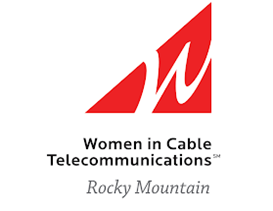 RESPONSIBILITIES:Assume and accept the responsibilities as designated by the chapter President in his/her absence.Attend 80% of all chapter board meetings and chapter events.As a member of the Executive board, participate in chapter spending decisions.Participate in Executive board meeting and/or conference calls, as necessary.Assist and/or oversee governance with the Strategic planning process.Provide continuity for the Succession planning process and formulates plans for his/her term by organizing the Succession planning committee.Develop action plan to further identify and add clarity to all roles and responsibilities prior to annual transition.Ensure appropriate follow up and effective transitioning of all chapter duties.Organize the financial review process by identifying three (3) volunteers to independently audit the previous year’s finances.Complete final review of all submissions to National, including the Model Chapter Business Plan.Serve as the designated “check-in” for Board members who are having problems, who need help with workload/priorities, and/or cannot attend a Board meetingProvide updates at board meetings.TIME COMMITMENT:All Board positions are a 2-year commitment Monthly Board MeetingMonthly Executive Meeting~12 hours per week for different tasks assigned aboveExpectation to participate in WICT events whenever possible (~2 times per month)Additional time as needed